Provisional Programme of the Sixth Meeting of the Coordinating Committee on the World Heritage Serial Transnational Nomination of the Silk Roads, 22-26 September 2019, Hamedan, Iran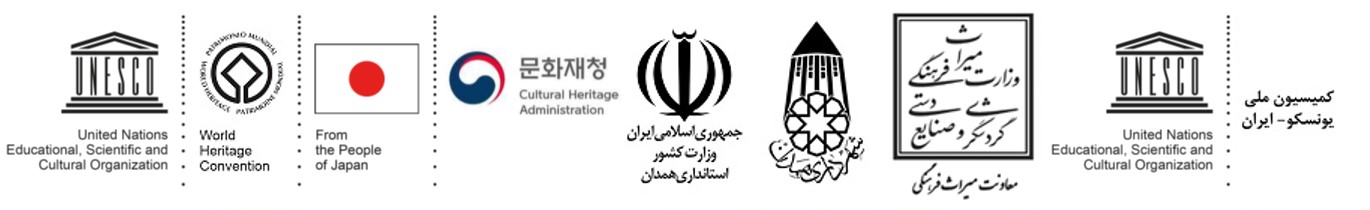 Draft AGENDASixth Meeting of the Coordinating Committee on the Serial Transnational World Heritage Nomination of the Silk Roads, Hamedan, Iran, 22-26 September 2019Venue: Hamedan Governance Office and the Baba Taher Hotel, Hamedan, Iran2019/09/16 – Roland Lin & Bryce, WHC/APA updatedSUNDAY, 22 September 2019Arrival of international participants at Imam Khomeini International Airport (IKA) in Tehran, Iran, and approximately 3-hour transportation to Baba Taher International Hotel in Hamedan, Iran.MONDAY, 23 September 2019
TUESDAY, 24 September 2019WEDNESDAY, 25 September 2019THURSDAY, 26 September 2019Transportation of the participants from Hamedan to Tehran and departure of the participants08:30-09:00Registration of participants09:00-12:30Opening Ceremony and Introduction09:00-09:05National Anthem and Recitation of Holy Quran09:05-09:10Screening of video clip of Hamedan province and poster09:10-09:2009:20-09:30Opening speech by Mr. Soofi, Mayor of Hamedan Welcome speech by Dr. Hojjatoallah Ayoubi, Secretary General of the Iranian UNESCO National Commission for UNESCO09:30-09:40Welcome speech by Mr. Cvetan Cvetkovski, Officer-in-Charge, UNESCO Cluster Office in Tehran 09:40-09:50Welcome speech by Dr. Feng Jing, Chief, Asia and the Pacific Unit, World Heritage Centre, UNESCO, representative of the World Heritage Center09:50-09:55Opening greeting by the Japanese Donor representative from the Japanese Embassy in Iran  (to be confirmed)09:55-10:00Opening greeting by the Republic of Korea Donor representative from the Republic of Korea Embassy in Iran  (to be confirmed)10:00-10:10Symbolical Zurkhaneh Sports Ceremony10:10-10:25Speech by Governor-General of Hamedan Province10:25-10:40Speech by Dr. Gholami, Minister of Science, Research and Technology, Iran10:40-10:50Speech by Dr. Moonesan, Minister of Cultural Heritage, Tourism and Handicrafts, Iran10:50-11:20Tea/coffee break11:20-11:30Introduction to the Objectives of the Sixth Coordinating Committee meeting Dr. Feng Jing, Chief Coordinator of the Serial Transnational World Heritage nomination of the Silk Roads, Chief, Asia and the Pacific Unit, World Heritage Centre, UNESCO11:30-11:35Clip of Hamedan Province 11:35-11:45Signing ceremony of Hamedan Municipality and Iranian National Commission for UNESCO11:45-12:00Opening  the Silk Roads photo exhibition; Negah-e Iran12:00-12:30Group photo session and Participant visit to photo-exhibition 12:30-14:00Lunch14:00-16:00Plenary Session I – The importance of conservation and management of Silk Roads Sites & Review of the State of Conservation Report of the Chang’an-Tianshan Corridor.Chairperson(s): Mr. Lyu Zhou, Co-Chair, Silk Roads Coordinationg Committee & Director of National Heritage Centre, Tsinghua University, ChinaPresentation by Mr. Feng Jing, Chief, Asia and the Pacific Unit, World Heritage Centre, UNESCOReview of the State of Conservation Report of the Chang’an-Tianshan Corridor. Presentation by representatives of China, Kazakhstan, and Kyrgyzstan + IICC Xi’an.16:00-16:20Tea/Coffee Break16:20-18:15Plenary Session II – Information sharing from Past Meetings Chairpersons: Mr. Feng Jing, Chief, Asia and the Pacific Unit, World Heritage Centre, UNESCO Presentation of the Results from the Fifth , Ashgabat, Turkmenistan, 2-4 December 2018. Presentation by Ms. Bakyt Amanbaeva, Co-Chair, Silk Roads Coordination Committee & Director, Centre for Cultural Heritage, Institute of History and Cultural Heritage, National Academy of Sciences, Kyrgyz RepublicPresentation of the Results from the Central Asian Silk Roads Meeting, Almaty, Kazakhstan 26-28 June 2019. Presentation by Mr. Dmitriy Voyakin, Director, IICAS18:15-18:3018:30-20:00DiscussionFree Time20:00-23:00Cultural Event (Video Mapping) and Official Reception: Dinner for all delegates of the Sixth meeting of the Coordinating Committee on the Serial World Heritage Nomination of the Silk Roads 10:30-12:30Plenary Session III – Exploration for the ontinuation for ICOMOS Thematic Study covering North and East AsiaChairperson(s): Professor Kazuya Yamauchi, Teikyo University, JapanPresentation by ICOMOS Expert Discussion12:30-14:00Lunch14:00-16:00Plenary Session IV – Ongoing Silk Roads Transnational World Heritage Nomination ProcessChairperson(s): Referred nomination “Silk Roads: Penjikent-Samarkand-Poykent Corridor,” Presentation by representatives from Tajikistan & Uzbekistan (as well as Turkmenistan, to be confirmed) + IICASNomination of Silk Roads: Fergana-Syrdarya Corridor, Presentation by representatives from Kazakhstan, Kyrgyzstan, Tajikistan & UzbekistanSouth Asian Silk Roads Transnational World Heritage Nomination, Presentation by representatives of China & Nepal (as well as Bhutan & India, to be confirmed) 16:00-17:00Steps forward: Work plan and Recommendations17:00-17:30Closure of the Sixth meeting of the Coordinating Committee on the Serial World Heritage Nomination of the Silk Roads17:00-17:15Closure speech by representative of host country17:15-17:30Closure speech by the UNESCO representativeCultural Event, to be determined by the Iranian organisers